Learning through Listening:Creating Open Spaces for Interdisciplinary DialogueDraft Programme  9.30 - 10.00		  Registration and refreshments10.00 - 10.10		  Welcome and introductions 10.10 - 10.45 	  Background to the project - 11.30	  Exploring the project themes interactively part 1 Creating environments for open and respectful conversationsThe principles of open dialogueDiscussion and questions11.30 - 11.45	Refreshments and networking11.45 - 12.30		  Exploring the project themes interactively part 2How to listen – active listening Barriers to listeningDiscussion and questions12.30 - 1.30	Lunch and networking 1.30 - 2.15		 Listening for sustainability - a taster activity  2.15 – 2.45		 Evaluation of project and findingsHighlightsWhat our students sayRecommendationsFuture possibilities 2.45 – 3.00pm 		Refreshments and networking 3.00 – 3.45pm	 Introduction to resources and how you might use them 3.45 – 4.00pm 	 Summary and workshop evaluation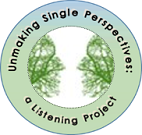 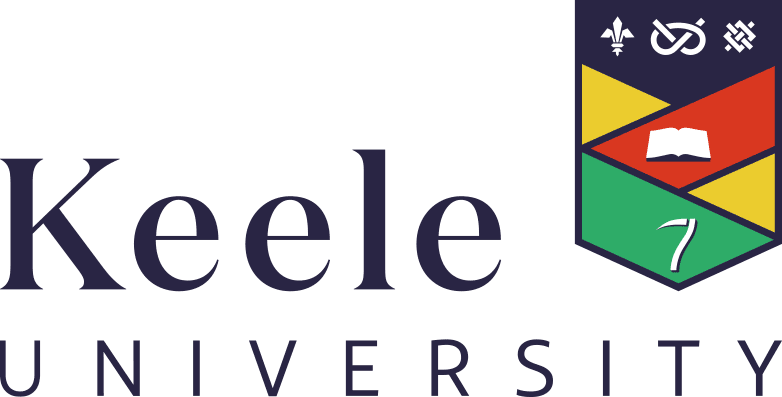 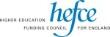 